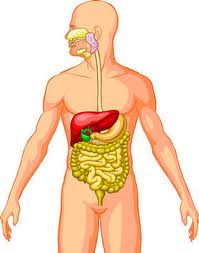 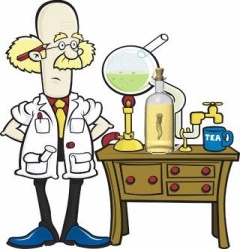 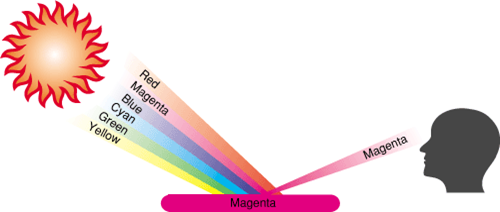 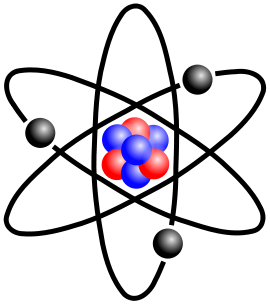 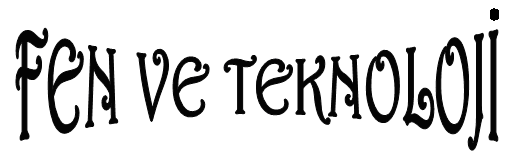 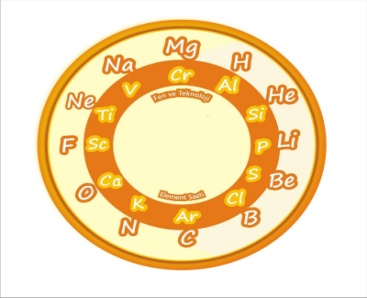 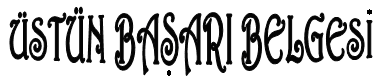              CANSAN ORTA OKULU 201../201.. eğitim-öğretim yılı 1. ve 2.döneminde Fen ve Teknoloji  dersine olan özel ilgisi, üstün ders içi performansı ve ……….. not  ortalamasından dolayı 7/   sınıfından ….. numaralı ………………………………  bu belgeyi   almaya hak kazanmıştır.-            Kendisini tebrik eder, başarılarının devamını dilerim.            												   ../../201.                                                                                                                                                            Kürşad CEYLAN                                                                                                                                                            Fen Bilimleri Öğretmeni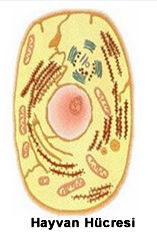 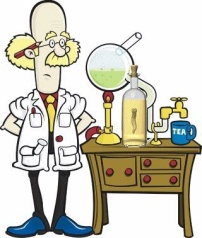 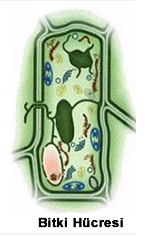 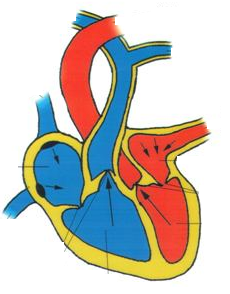 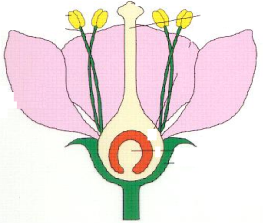              CANSAN ORTA OKULU 201./201. eğitim-öğretim yılı 1. ve 2.döneminde Fen ve Teknoloji  dersine olan özel ilgisi, üstün ders içi performansı ve ……….. not  ortalamasından dolayı 6/   sınıfından ….. numaralı ………………………………  bu belgeyi   almaya hak kazanmıştır.-            Kendisini tebrik eder, başarılarının devamını dilerim.            												   …./…/201                                                                                                                                                            Kürşad CEYLAN                                                                                                                                                            Fen Bilimleri Öğretmeni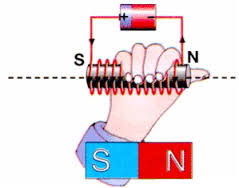 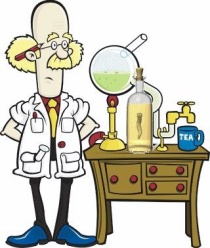 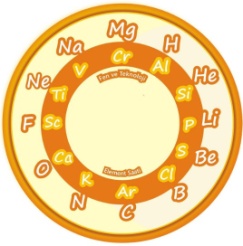 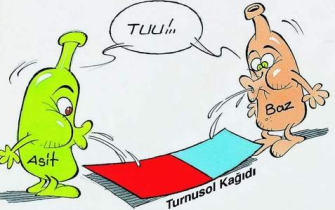 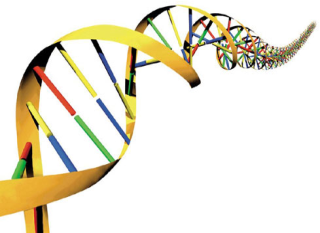              CANSAN ORTA OKULU 2013/2014 eğitim-öğretim yılı 1. ve 2.döneminde Fen ve Teknoloji  dersine olan özel ilgisi, üstün ders içi performansı ve ………... not  ortalamasından dolayı  8/  sınıfından …….. numaralı ………………………………..  bu belgeyi   almaya hak kazanmıştır.-            Kendisini tebrik eder, başarılarının devamını dilerim.            												     13/06/2014                                                                                                                                                            Kürşad CEYLAN                                                                                                                                                            Fen ve Teknoloji Öğretmeni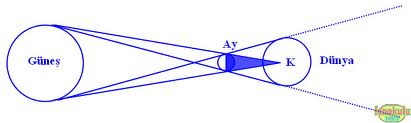 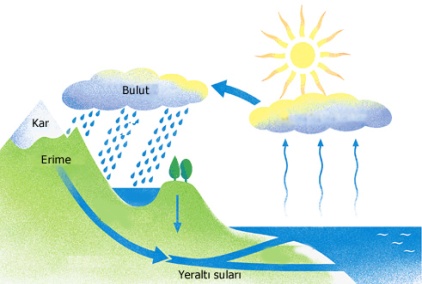 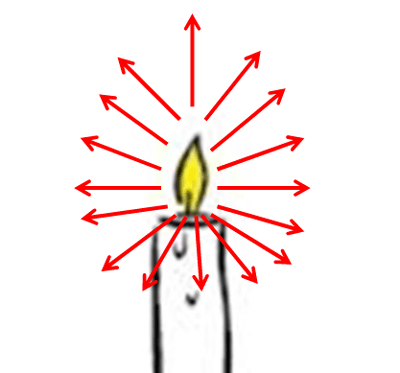              CANSAN ORTA OKULU 2013/2014 eğitim-öğretim yılı 1. ve 2.döneminde Fen ve Teknoloji  dersine olan özel ilgisi, üstün ders içi performansı ve ……….. not  ortalamasından dolayı 5/   sınıfından ….. numaralı ………………………………  bu belgeyi   almaya hak kazanmıştır.            Kendisini tebrik eder, başarılarının devamını dilerim.            												   13/06/2014                                                                                                                                                            Kürşad CEYLAN                                                                                                                                                            Fen ve Teknoloji Öğretmeni